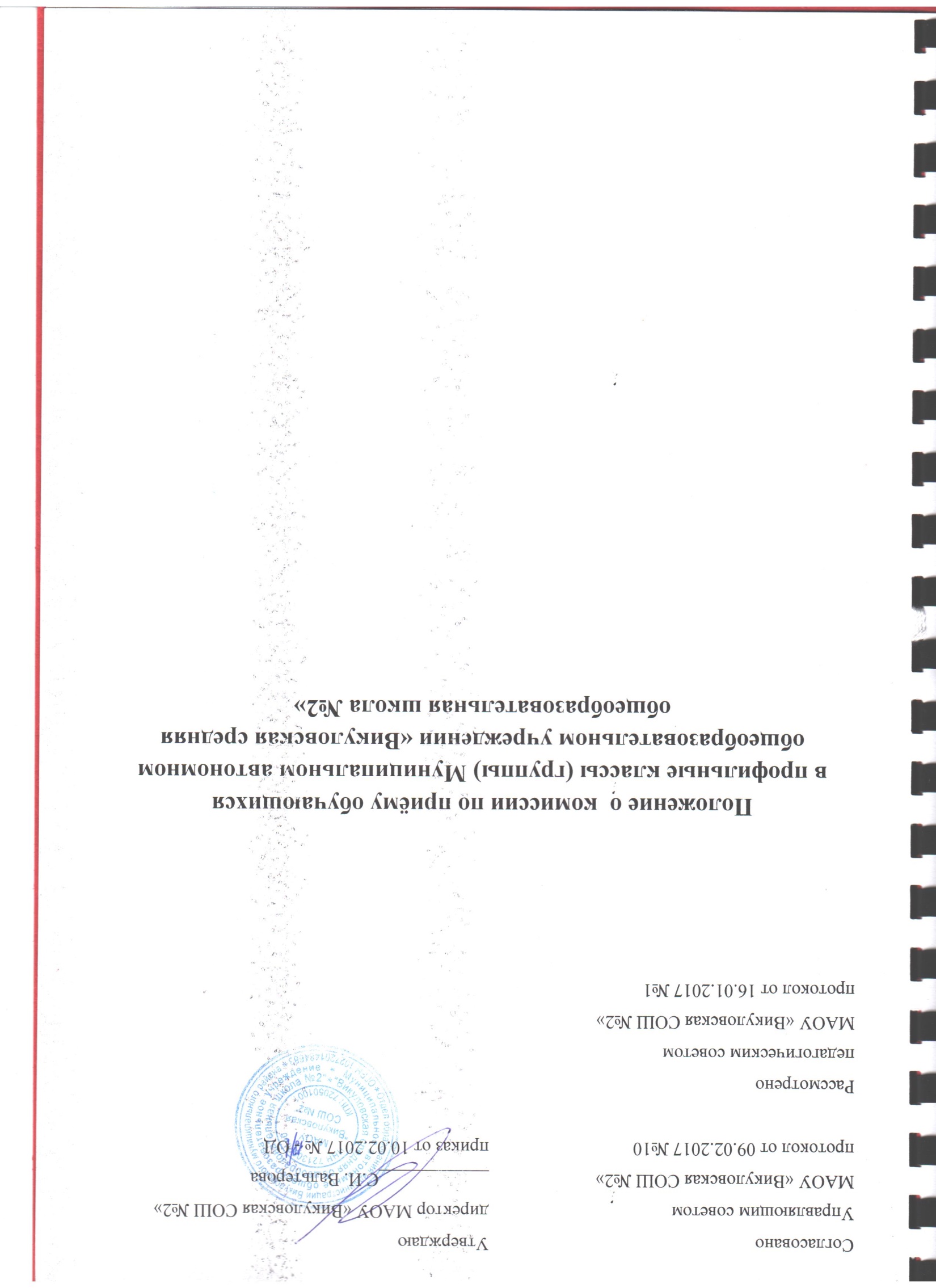 Положение о  комиссии по приёму обучающихся в профильные классы (группы) Муниципального автономного общеобразовательного учреждения «Викуловская средняя общеобразовательная школа №2»1. Общие положения 1.1.Приемная комиссия МАОУ «Викуловская СОШ №2» (далее по тексту - приемная комиссия) - структурное подразделение, созданное для организации набора обучающихся в профильные классы (группы), приема документов и зачисления в состав обучающихся профильных классов (групп). В своей деятельности приемная комиссия руководствуется принципами соблюдения прав граждан на образование, гласности и открытости проведения всех процедур приема. 1.2. Приемная комиссия руководствуется: - Законом РФ «Об образовании в Российской Федерации» от 29.12.201 2 г. № 273-ФЗ, Приказом Минобрнауки РФ от 13.12.2013 г. N 1342 г. «О внесении изменений в Порядок организации и осуществления образовательной деятельности по основным общеобразовательным программам - образовательным программам начального общего, основного общего и среднего общего образования», утвержденный приказом Министерства образования и науки Российской Федерации от 30 августа 2013 г. N 1015 положением о лицейских классах - Положением о профильных классах (группах); - Уставом МАОУ «Викуловская СОШ №2»; - Настоящим Положением. 1.3. Состав приемной комиссии утверждается приказом руководителя МАОУ «Викуловская СОШ №2».Председатель приемной комиссии несет ответственность за соблюдение законодательных актов и нормативных документов, определяет обязанности членов приемной комиссии, утверждает план ее работы и график приема граждан членами приемной комиссии. В состав приемной комиссии могут входить: - заместитель директора по УВР, - заведующие отделениями МАОУ «Викуловская СОШ №2», - старшие методисты отделений МАОУ «Викуловская СОШ №2», - учителя - предметники, - педагог-психолог,- представитель Управляющего совета МАОУ «Викуловская СОШ №2». В случае отсутствия одного из членов приемной комиссии приказом ему назначается замена. 1.4. Срок действия приемной комиссии устанавливается ежегодно приказом директора МАОУ «Викуловская СОШ №2». 2. Организация деятельности приемной комиссии 2.1. Заседания приёмной комиссии оформляются протоколом, в котором фиксируются вопросы,  внесённые на рассмотрение, принятые по ним решения. Протокол подписывается всеми присутствующими членами комиссии. Протоколы заседаний приёмной комиссии хранятся три года. 2.2. В период приема документов приемная комиссия организует функционирование телефонной линии для ответов на вопросы по поступлению в профильные классы. 2.3. Прием документов для поступления в профильные классы на уровне среднего общего образования осуществляется в порядке и сроки, предусмотренные Положением о приеме в профильные классы. 3. Содержание деятельности приемной комиссии 3.1. Основное содержание деятельности приемной комиссии – набор обучающихся в профильные классы (группы) на основе представленных документов. 3.2. Процедура набора обучающихся предполагает изучение следующих документов: - заявление о приеме на имя руководителя  Образовательной организации, заверенное одним из родителей (законным представителем) обучающегося; - аттестат об основном общем образовании или копию аттестата об основном общем образовании, если обучающийся проходил обучение в другой образовательной организации; - выписка из протоколов  (копии протоколов) ГИА по обязательным предметам (русский язык и математика) и по соответствующим профильным предметам, если обучающийся проходил обучение в другой образовательной организации;- рейтинг образовательных достижений выпускников 9-х классов при наличии количества заявлений, превышающего допустимую наполняемость профильного класса (приложение). Организация приема и порядок зачисления 4.1. Все представленные документы рассматриваются в порядке и сроки, предусмотренные Положением о профильных классах (группах) МАОУ «Викуловская СОШ №2».4.2. Итоговое заседание приемной комиссии проводится не позднее 30 августа текущего года после рассмотрения документов всех желающих.Принятое решение оформляется протоколом, который передается руководителю Образовательной организации.      4.3. Зачисление обучающихся в профильные классы (группы) МАОУ «Викуловская СОШ №2» оформляется приказом на основании решения приемной комиссии не позднее 30 августа текущего года и доводится до сведения заявителя. Приложение к пункту 3.2. Положения о комиссии по приёму обучающихся в профильные классы (группы) Муниципального автономного образовательного учреждения «Викуловская средняя общеобразовательная школа № 2»Критериидля составления рейтинга образовательных достижений выпускников9 -х классов для зачисления в профильные классы при наличии количества заявлений, превышающего допустимую наполняемость профильного класса1. Оценки в аттестате по профильным предметам (количество баллов равно оценке). 2. Результаты экзаменов по обязательным предметам (количество баллов равно оценке). 3. Результаты экзаменов по выбору по профильным дисциплинам. 4. Победы и призовые места в олимпиадах, конкурсах: муниципальный уровень-3б; региональный уровень-5б, всероссийский уровень-7б, международный уровень-10б, призёры на 0,5 б. меньше 5. Наличие аттестата особого образца (4 б.); 6. Средний балл аттестата об основном общем образовании (количество баллов равно оценке). Рейтинг выпускников 9-х классов для зачисления в профильные классы (группы)СогласованоУправляющим советом МАОУ «Викуловская СОШ №2» протокол от 09.02.2017 №10Утверждаюдиректор МАОУ «Викуловская СОШ №2»____________С.И. Вальтероваприказ от 10.02.2017 № 18/1- ОДРассмотренопедагогическим советом МАОУ «Викуловская СОШ №2» протокол от 16.01.2017 №1№ п\пФамилия, инициалыОценки в аттестате по профильному  предмету (количество баллов равно оценке)Результаты экзаменов по обязательным предметам (количество баллов равно оценке)Результаты экзаменов по обязательным предметам (количество баллов равно оценке)Результаты экзаменов по выбору по профильной дисциплинеПобедители и призеры в олимпиадах, конкурсах: МУ-3б; РУ-5б, ВсУ-7б, Межд.У-10б, призёры на 0,5 б. меньшеНаличие аттестата особого образца (4 б.);Средний балл аттестата об основном общем образовании (количество баллов равно оценке)Общее количество балловМесто в рейтинге№ п\пФамилия, инициалыОценки в аттестате по профильному  предмету (количество баллов равно оценке)русский языкматематикаРезультаты экзаменов по выбору по профильной дисциплинеПобедители и призеры в олимпиадах, конкурсах: МУ-3б; РУ-5б, ВсУ-7б, Межд.У-10б, призёры на 0,5 б. меньшеНаличие аттестата особого образца (4 б.);Средний балл аттестата об основном общем образовании (количество баллов равно оценке)Общее количество балловМесто в рейтинге